Principals of Information Technology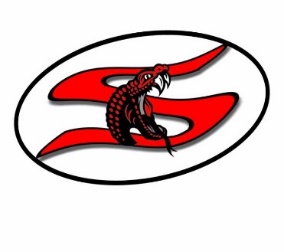 PITTeacher: Mrs. Diana AlcalaRoom: 401Email: dalcala@sharylandisd.orgPhone: 580-5300 Ext. 1428Schedule: 	1st. Block – BIM 1 	2nd. Block- Planning 	3rd. Block- BIM 1	Lunch B	4th. Block- Principals of Information Technology	5th. Block- BIM 2 Course Description: PIT is a one-credit computer course; 4th block is a one full year course.  This course provides an overview of microcomputer applications including Touch Systems, Employability, Ethics, Equipment, Microsoft Word 2016, Microsoft PowerPoint, Microsoft Excel, and Microsoft Access, Networking, Software & Hardware, Presentation Management and Web Design.Tutoring: Tuesday’s or Thursday’s from 7:30-8:00 AM or by appointment. You are responsible to make arrangements to come in to make-up missing work due to absences. Software:Windows XPMicrosoft Office Suite 2016*Word		*PowerPoint	      * Excel          *Access Microsoft Internet ExplorerGoogle ChromeMicrotype by South-Western Publishing/ Typing WebiCEVG-MetrixConsole 8Grading Policy:60 % Major Assignments (Tests, Projects)40% Minor Assignments (Daily Grades, Homework, Quizzes)Certification: Microsoft Office Specialist Certification (MOS) – MS Word & MS PowerPoint Qualifying Criteria: 85% score or higher on class grade and 80% score or higher on 3 practice exams Ex-CreditClassroom Supplies: 5 points each item (will apply to any daily assignment max. 25 pts) Kleenex, Sanitizer, Clorox wipes, napkins, pens, pencils, Ziploc bags, plates …Dress For Success (Wednesdays Only) 100 grade per week (applied as an extra credit grade)Final Exams1st. Mid-Term Exam– Comprehensive Exam2nd. Term Exam – Comprehensive Exam